InformationWe are looking for committed, talented young people between the age of 16 and 19 to be a part of the BFI Film Academy 2014/15 Network Programme delivered by Signal Film & Media.  As a BFI Film Academy participant you will take part in a free 4-month filmmaking project. We are looking for 18 of our areas most promising young filmmakers to work with Industry professionals will mentor you through the process of making a short film from writing through to editing. You will develop your own specialism through a series of workshops and masterclasses and explore career pathways into the industry. For more information about past courses and to see some of the films made please visit www.bfi.org.uk/filmacademy Course dates:  You will need to make sure that you can attend all these dates before signing up.Location: Workshops will usually take place at Signal Film & Media, Cookes Studios, 104 Abbey Road, Barrow-in-Furness. Exact times tbc.Accreditation: You will work towards gaining a Silver Arts Award. The Arts Award is a recognised qualification amongst employers, universities and colleges. To achieve the Award during the Film Academy, you’ll be required to plan your work and create and maintain your own portfolio and this may require some work outside of course hours. You can find out more about Arts Award here: http://www.artsaward.org.uk/Costs: Free Bursaries will also be made available if you require assistance with travel, child care or other costs. More information will be made available upon application.Eligibility: You need to be between the ages of 16 and 19 on the first day of the Academy programme. You must be a UK resident and able to commit to the programme for its duration. For this academy you must live in Cumbria or Lancashire to apply.Please note that if you have taken part on a BFI Film Academy course previously (Network or Residential) you are not eligible to apply to a Network Course.If you have previously taken part on a Network course you may apply to do either a residential specialist course or the Craft Skills residential delivered by the NFTS. DEADLINE for applications is 5pm on Friday 3rd October 2014. Places are limited and competitive. Please note that those shortlisted may be invited to an informal interview. Any Questions?Call us on 01229 838592 or email: Steph@signalfilmandmedia.co.ukInterestedFill in the application form and send it back to us by [X].  We are looking for enthusiasm, determination, a genuine interest in film and a willingness to learn.DateTimesWorkshopSat 18th October 11am - 4pmIntro to the project including, overview/ screening of short films/ practical filmmaking activityMon 27th October11am - 4pmTechnical Skills WorkshopsTuesday 28th October11am - 6pmStory Structure workshop + Film ScreeningWednesday 29th October11am - 6pmFocus on Documentary including Film screeningThursday 30th October11am - 6pmStory development + NFTS sessionSaturday 8th November11am - 6pmScript writing, Casting, Production Design + Producers MasterclassSaturday 15th November11am - 6pmShoot PrepSaturday 22nd November 11am - 6pmShoot Prep, Directing MasterclassSaturday 29th November10am - 6pmShootSunday 30th November10am - 6pmShootSaturday 6th December11am - 4pmShoot contingency or edit beginSaturday 13th December11am - 4pmEditing workshopSaturday 10th January11am - 4pmEditing and festival strategiesSaturday 17th January11am - 4pmSound MasterclassSatuday 24th January11am - 4pmSound designSaturday 31st January11am - 4pmCareer FocusSaturday 7th FebruaryTBCTrip to Glasgow Film FestivalSaturday 21st FebruaryTBCShowcase event at FACT (Plus Cornerhouse & FACT groups)BFI Film Academy 2014/15Participant Application Form BFI Film Academy 2014/15Participant Application Form BFI Film Academy 2014/15Participant Application Form BFI Film Academy 2014/15Participant Application Form BFI Film Academy 2014/15Participant Application Form 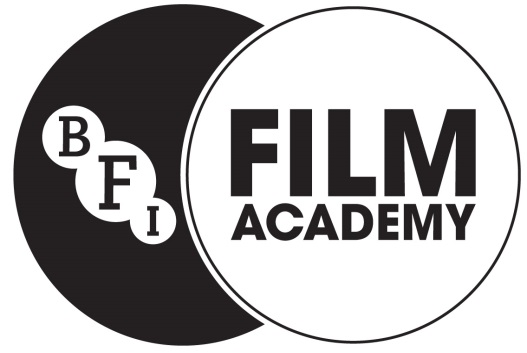 BFI Film Academy 2014/15Participant Application Form BFI Film Academy 2014/15Participant Application Form BFI Film Academy 2014/15Participant Application Form BFI Film Academy 2014/15Participant Application Form BFI Film Academy 2014/15Participant Application Form BFI Film Academy 2014/15Participant Application Form BFI Film Academy 2014/15Participant Application Form BFI Film Academy 2014/15Participant Application Form BFI Film Academy 2014/15Participant Application Form BFI Film Academy 2014/15Participant Application Form BFI Film Academy 2014/15Participant Application Form BFI Film Academy 2014/15Participant Application Form BFI Film Academy 2014/15Participant Application Form BFI Film Academy 2014/15Participant Application Form BFI Film Academy 2014/15Participant Application Form SECTION 1: Applicant InformationSECTION 1: Applicant InformationSECTION 1: Applicant InformationSECTION 1: Applicant InformationSECTION 1: Applicant InformationSECTION 1: Applicant InformationYour contact detailsYour contact detailsYour contact detailsYour contact detailsYour contact detailsYour contact detailsFirst nameLast nameDate of BirthAddress 1Address 2Town/CityPost CodeTelephone E-mailSchool/College (if applicable)The CourseThe CourseThe CourseThe CourseThe CourseThe CourseHave you been a participant on a BFI Film Academy course previously? Please note that priority will be given to applicants who have not previously attended a Film Academy course.Have you been a participant on a BFI Film Academy course previously? Please note that priority will be given to applicants who have not previously attended a Film Academy course.Have you been a participant on a BFI Film Academy course previously? Please note that priority will be given to applicants who have not previously attended a Film Academy course.Have you been a participant on a BFI Film Academy course previously? Please note that priority will be given to applicants who have not previously attended a Film Academy course.Have you been a participant on a BFI Film Academy course previously? Please note that priority will be given to applicants who have not previously attended a Film Academy course.Have you been a participant on a BFI Film Academy course previously? Please note that priority will be given to applicants who have not previously attended a Film Academy course.YES   YES   NO   NO   NO   NO   If yes, please specify which one: If yes, please specify which one: If yes, please specify which one: If yes, please specify which one: If yes, please specify which one: If yes, please specify which one: Can you attend all course dates between [X] and [X]? Can you attend all course dates between [X] and [X]? Can you attend all course dates between [X] and [X]? Can you attend all course dates between [X] and [X]? Can you attend all course dates between [X] and [X]? Can you attend all course dates between [X] and [X]? YES    YES    NO   NO   NO   NO   If no, please specify which days you are unable to attend:If no, please specify which days you are unable to attend:If no, please specify which days you are unable to attend:If no, please specify which days you are unable to attend:If no, please specify which days you are unable to attend:If no, please specify which days you are unable to attend:SECTION 2: Supporting statements  Please note it is likely there will be more applications than places and applicants will be selected based on their responses and material submitted through this application form so please use this space to tell us why you’re the right person to be accepted on this course. Why do you want to take part in the BFI Film Academy (please tell us about yourself and your interest in film)?What difference do you hope the Academy will make to you?Do you have any particular areas of interest in film or filmmaking? (select as many as you like from the list below)Acting    Directing    Documentary    Animation    Watching film    Putting on film events    Writing about film    Making a soundtrack   SFX/VFX    Drama    Scriptwriting    Producing    Camera work    Editing    Other    If other please specify: _____________________If you like you can submit some work (a film/photograph/piece of writing/a website/an animation etc) that demonstrates your interest in film. Please provide a link and password (if required) below – e.g. to YouTube, Vimeo etc. If you don’t have a piece of work then please tell us a bit about your experience in film. How did you learn about the BFI Film Academy?  This will help us tell people about the programme more effectively next year. School or teacher     Family or friend     Website    Twitter   The BFI     Other    Please specify: ______________________________________________________________SECTION 3: Terms and Conditions Your submission of this form to the BFI will constitute your confirmation of the following declaration:I hereby confirm that the information I have given in this application is true and correctI confirm my availability for the BFI Film Academy as per the dates given aboveI agree that the BFI may, for administrative purposes only, make copies of any material submitted in support of my application.I agree to the BFI processing personal data as part of the applications, registration, and learning support processes and accept that this information will be retained during and following my participation for administering my progress and for the provision of statistical returns.By submitting this form, I give the BFI permission to store and process my data as described above in accordance with professional standards and the Data Protection Act 1998. If under 18 I confirm that my parent or guardian has give me permission to apply to the BFI Film AcademySignature:Date:Data ProtectionPart or all of the information you give us will be held on computer and used for statistical purposes.  It will also be used for the administration of applications and awards.  We may provide copies of the information in confidence to individuals or organisations who are helping us monitor funding and may also be shared in connection with these purposes with other companies in the British Film Institute group of companies.Equal opportunities monitoring form Equal opportunities monitoring form Equal opportunities monitoring form Equal opportunities monitoring form Equal opportunities monitoring form The British Film Institute wish to ensure that all aspects of our work reflect diversity and support equality of opportunity. Therefore, we would like to take this opportunity to ask you to complete an equality monitoring form. 

This monitoring information helps us to identify where there are gaps in our recruitment so that we can work to attract talented people from these groups and areas. It also helps us to ensure that there is no discrimination.

Your cooperation in completing this form is greatly appreciated.

Any information you provide us with will be processed by a department that is independent of your application to the BFI Film Academy and is used for monitoring purposes only. Please note you will need to return this form as part of your application, providing any of the information requested is optional.The British Film Institute wish to ensure that all aspects of our work reflect diversity and support equality of opportunity. Therefore, we would like to take this opportunity to ask you to complete an equality monitoring form. 

This monitoring information helps us to identify where there are gaps in our recruitment so that we can work to attract talented people from these groups and areas. It also helps us to ensure that there is no discrimination.

Your cooperation in completing this form is greatly appreciated.

Any information you provide us with will be processed by a department that is independent of your application to the BFI Film Academy and is used for monitoring purposes only. Please note you will need to return this form as part of your application, providing any of the information requested is optional.The British Film Institute wish to ensure that all aspects of our work reflect diversity and support equality of opportunity. Therefore, we would like to take this opportunity to ask you to complete an equality monitoring form. 

This monitoring information helps us to identify where there are gaps in our recruitment so that we can work to attract talented people from these groups and areas. It also helps us to ensure that there is no discrimination.

Your cooperation in completing this form is greatly appreciated.

Any information you provide us with will be processed by a department that is independent of your application to the BFI Film Academy and is used for monitoring purposes only. Please note you will need to return this form as part of your application, providing any of the information requested is optional.The British Film Institute wish to ensure that all aspects of our work reflect diversity and support equality of opportunity. Therefore, we would like to take this opportunity to ask you to complete an equality monitoring form. 

This monitoring information helps us to identify where there are gaps in our recruitment so that we can work to attract talented people from these groups and areas. It also helps us to ensure that there is no discrimination.

Your cooperation in completing this form is greatly appreciated.

Any information you provide us with will be processed by a department that is independent of your application to the BFI Film Academy and is used for monitoring purposes only. Please note you will need to return this form as part of your application, providing any of the information requested is optional.The British Film Institute wish to ensure that all aspects of our work reflect diversity and support equality of opportunity. Therefore, we would like to take this opportunity to ask you to complete an equality monitoring form. 

This monitoring information helps us to identify where there are gaps in our recruitment so that we can work to attract talented people from these groups and areas. It also helps us to ensure that there is no discrimination.

Your cooperation in completing this form is greatly appreciated.

Any information you provide us with will be processed by a department that is independent of your application to the BFI Film Academy and is used for monitoring purposes only. Please note you will need to return this form as part of your application, providing any of the information requested is optional.Gender:Gender:Gender:Gender:Gender:MaleMaleMaleFemaleFemaleFemalePrefer not to answerPrefer not to answerPrefer not to answerEthnic Background:  Ethnic Background:  Ethnic Background:  Ethnic Background:  Ethnic Background:  This checklist is the standard ethnic monitoring categories provided by the Commission for Racial Equality.   This checklist is the standard ethnic monitoring categories provided by the Commission for Racial Equality.   This checklist is the standard ethnic monitoring categories provided by the Commission for Racial Equality.   This checklist is the standard ethnic monitoring categories provided by the Commission for Racial Equality.   This checklist is the standard ethnic monitoring categories provided by the Commission for Racial Equality.   Asian or British Asian:IndianIndianIndianPakistaniPakistaniPakistaniBangladeshiBangladeshiBangladeshiAny other Asian backgroundAny other Asian backgroundAny other Asian backgroundBlack or British Black:CaribbeanCaribbeanCaribbeanAfricanAfricanAfricanAny other Black backgroundAny other Black backgroundAny other Black backgroundMixed:White and Black CaribbeanWhite and Black CaribbeanWhite and Black CaribbeanWhite and Black AfricanWhite and Black AfricanWhite and Black AfricanWhite and AsianWhite and AsianWhite and AsianAny other Mixed backgroundAny other Mixed backgroundAny other Mixed backgroundWhite:BritishBritishBritishIrishIrishIrishChinese or other ethnic group:Any other White backgroundAny other White backgroundAny other White backgroundChineseChineseChineseAny otherAny otherAny otherPrefer not to answerPrefer not to answerPrefer not to answerPrefer not to answerSocial mobility:Do you, or have you, received free school meals at any point in the last two years?Have you ever been in care? That is, looked after by the state.Disability:Disability:The Equality Act 2010 defines disability as 'a physical or mental impairment which has a substantial long term effect on a persons ability to carry out normal day to day activities'. Do you consider yourself to have a disability?The Equality Act 2010 defines disability as 'a physical or mental impairment which has a substantial long term effect on a persons ability to carry out normal day to day activities'. Do you consider yourself to have a disability?YesNoPrefer not to answerIf yes, please give details below:If yes, please give details below: